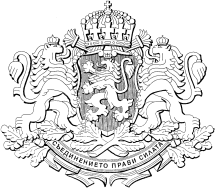 Р е п у б л и к а   б ъ л г а р и яМИНИСТЕРСТВО НА ОКОЛНАТА СРЕДА И ВОДИТЕ Изх. № ……………./...........2016 г.						ПроектДОМИНИСТЕРСКИЯ СЪВЕТ НА 					РЕПУБЛИКА БЪЛГАРИЯД О К Л А Дот  Ивелина Василева, министър на околната среда и водитеОтносно: Проект на Решение на Министерския съвет за приемане на план за управление на Национален парк  “Централен Балкан”УВАЖАЕМИ ГОСПОДИН МИНИСТЪР - ПРЕДСЕДАТЕЛ,УВАЖАЕМИ  ДАМИ  И  ГОСПОДА МИНИСТРИ,	На основание чл.31, ал.2 от Устройствения правилник на Министерския съвет и на неговата администрация (УПМСНА), представям на Вашето внимание проект на Решение на Министерския съвет за приемане на план за управление на Национален парк “Централен Балкан”. 	С плановете за управление на защитените територии се определя общата характеристика на защитената територия и компонентите й, главните цели на управление, функционалното зониране и режими на територията и приоритетните дейности за изпълнение.	Разработването на проекта на плана за управление на Национален парк “Централен Балкан” е възложено от дирекцията на Национален парк „Централен Балкан“, и е изработено от Гражданско дружество „Централен Балкан“.	Национален парк „Централен Балкан“ е защитена територия съгласно чл.5, т.2 от Закона за защитените територии (ЗЗТ), за която се разработва план за управление при условия и ред, определени с наредба, утвърдена от Министерския съвет (Наредба за разработване на планове за управление на защитени територии, обн. в ДВ, бр.13 от 2000 г.). Планът за управление се приема от Министерския съвет на основание чл. 60, ал. 1 от ЗЗТ.	 С Решение № 522 на Министерския съвет от 04.07.2001г. (ДВ бр. 66/27.07.2001 г.) е приет план за управление на Национален парк „Централен Балкан“. Съгласно чл.55, ал. 2 от ЗЗТ и чл. 4 от Наредбата за разработване на планове за управление на защитени територии, плановете за управление се актуализират на всеки десет години, което по смисъла на наредбата,  § 1 от допълнителните разпоредби "актуализация на план за управление" е изготвяне, приемане или утвърждаване на нов план за управление.	Дирекция Национален парк „Централен Балкан“ изпълнява проект № DIR-593212-1-8 „Актуализиране на Плана за управление на НП Централен Балкан“, финансиран по Оперативна програма „Околна среда 2007-2013г“. Основната цел на проекта е актуализация за следващия планов период на Плана за управление на Национален парк „Централен Балкан“ 2016 – 2025.	Проектът „Актуализиране на Плана за управление на НП Централен Балкан“ се осъществява с финансовата подкрепа на Европейския фонд за регионално развитие на Европейския съюз и от държавния бюджет на Република България, чрез оперативна програма „Околна среда 2007-2013г.“	 Планът за управление на Национален парк „Централен Балкан“ е изготвен в съответствие с изискванията на ЗЗТ и Наредбата за разработване на планове за управление на защитени територии, както и на базата на съвременни и утвърдени в Европа подходи за планиране и управление на защитените територии. Съдържанието му е съобразено с изискванията към категорията защитена територия - национален парк.  	 	От разпоредбата на чл. 18 на ЗЗТ следва, че за национални паркове се обявяват територии, в чиито граници не попадат населени места и селищни образувания и които включват естествени екосистеми с голямо разнообразие на растителни и животински видове и местообитания, с характерни и забележителни ландшафти и обекти на неживата природа. Предвид характеристиките на категорията защитена територия, основното предназначение на плана за управление на Национален парк „Централен Балкан“ е да осигури: опазване и поддържане на разнообразието на екосистемите и защита на дивата природа; опазване и поддържане на биологичното разнообразие в екосистемите; предоставяне на възможности за осъществяване на научни, образователни и рекреационни дейности; създаване на предпоставки за развитието на туризъм и екологосъобразен поминък на местното население.		Проектът на плана за управление на Национален парк „Централен Балкан” е разгледан на заседание на Висшия експертен екологичен съвет при Министерство на околната среда и водите. Решението на ВЕЕС е проектът да се внесе за приемане в Министерския съвет, след отразяване на приети от съвета забележки.	На основание чл. 20 от Наредбата за разработване на планове за управление на защитени територии,  решението на Министерския съвет, с което се приема планът за управление на Национален парк „Централен Балкан” се обнародва в „Държавен вестник”.	Проектът на плана за управление на Национален парк „Централен Балкан” е съгласуван в съответствие с чл. 32, ал. 1 от Устройствения правилник на Министерския съвет и на неговата администрация. Направените бележки и предложения са отразени, съгласно приложената справка.	В съответствие с чл. 85, ал. 1 от Устройствения правилник на Министерския съвет и на неговата администрация, проектът на акт и проекта на доклад са публикувани на интернет страницата на Министерство на околната среда и водите.	Предложеният проект на акт не предвижда хармонизиране на актове на правото на Европейския съюз, поради което не се изготвя справка за съответствие с европейското право.	Приемането на плана няма да доведе до пряко и/или косвено въздействие върху държавния бюджет. В тази връзка е изготвена финансова обосновка, съгласно чл. 35, ал. 1, т. 4, б. „б“ от Устройствения правилник на Министерския съвет и на неговата администрация.УВАЖАЕМИ ГОСПОДИН МИНИСТЪР-ПРЕДСЕДАТЕЛ,УВАЖАЕМИ ГОСПОЖИ И ГОСПОДА МИНИСТРИ,	Предвид гореизложеното и на основание чл. 60 ал. 1 от Закона за защитените територии, както и във връзка с чл. 8, ал. 3 от Устройствения правилник на Министерския съвет и на неговата администрация предлагам,  Министерският съвет да приеме приложеният проект на Решение.  ИВЕЛИНА ВАСИЛЕВАМинистър на околната среда и водите